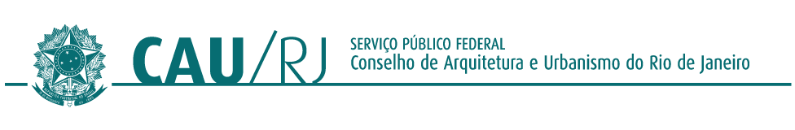 SÚMULA DA 02ª REUNIÃO ORDINÁRIA CEF-CAU/RJReunião ordinária da CEF-RJ encerrou às 17:14 h com a presença dos nomeados acima.Declaro, para os devidos fins de direito, que as informações acima referidas são verdadeiras e dou fé, tendo sido aprovado o presente documento com a anuência dos membros da Comissão de Ensino e Formação do CAU/RJ.Tanya Argentina Cano ColladoCoordenadora da CEF-CAU/RJDocumento assinado eletronicamente por TANYA ARGENTINA CANO COLLADO, Coordenador(a), em 29/02/2024, às 14:24, conforme Decreto Nº 10.543, de 13/11/2020, que regulamenta o art. 5º da Lei Nº 14.063, de 23 de setembro de 2020.A autenticidade do documento pode ser conferida no portal do SEI CAU, endereço caubr.gov.br/seicau, utilizando o código CRC FAD44A13 e informando o identificador 0172009.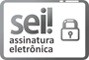 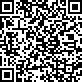 Avenida República do Chile 230 - 23º andar | CEP 20031-170 - Rio de Janeiro/RJ servicos.caubr.gov.br | transparencia.caurj.gov.br | www.caurj.gov.br000172.000090/2024-42	0172009v7DATA20 de fevereiro de 2024HORÁRIO15h30 às 17h14LOCALReunião híbrida, realizada na sede do Conselho e via Microsoft Teams.Reunião híbrida, realizada na sede do Conselho e via Microsoft Teams.Reunião híbrida, realizada na sede do Conselho e via Microsoft Teams.PARTICIPANTESTanya Argentina Cano ColladoCoordenadoraPARTICIPANTESIgor Freire de VetyemyCoordenador-adjuntoPARTICIPANTESGustavo Jucá Ferreira JorgeMembroPARTICIPANTESEduardo Ribeiro dos SantosMembroPARTICIPANTESMarllon Sevilha da SilvaMembroPARTICIPANTESMillena Caroline Moraes de MirandaMembroPARTICIPANTESMarcelo Augusto Gonzales Felix FilhoMembro - Acesso remoto (16h20)CONVIDADOSNão houve------------------------------------------------------------AUSÊNCIAS JUSTIFICADASNão houve------------------------------------------------------------ASSESSORIAMaria Carolina Mamede - Gerente Técnica do CAU/RJMaria Carolina Mamede - Gerente Técnica do CAU/RJASSESSORIANathalia Aiello - Assistente Técnica do CAU/RJNathalia Aiello - Assistente Técnica do CAU/RJASSESSORIARenata C. N. Antão - Assessora de Comissões do CAU/RJRenata C. N. Antão - Assessora de Comissões do CAU/RJLeitura e aprovação da súmula da Reunião Ordinária nº 001/2024 – CEF-CAU/RJLeitura e aprovação da súmula da Reunião Ordinária nº 001/2024 – CEF-CAU/RJEncaminhamentoDisponibilizar para assinatura da Coordenadora da Comissão pelo Bloco de Assinaturas no SEI.ComunicaçõesComunicaçõesComunicaçõesResponsávelResponsávelComunicadoNão houveNão houve1Homologação dos Registros deferidos no 4º trimestre de 2023FonteGERTEC-RJRelatorNathalia AielloEncaminhamentoApós apresentação e leitura do Relatório da gerência Técnica, a Comissão aprovou, por unanimidade, a homologação de 153 registros deferidos no CAU/RJ durante o 4º trimestre de2023 (outubro, novembro e dezembro)2Inclusão de Título de Especialização em Engenharia de Segurança do Trabalho - PROTOCOLOS 1848070/2023, 1884243/2023, 1897568/2023, 1899841/2023, 1902086/2023,1912399/2024, 1923391/2024FonteGERTEC-RJRelatorNathalia AielloEncaminhamentoAprovados, por unanimidade, os relatórios apresentados pela GERTEC-RJ.3Processo de Diplomado no Exterior - Protocolo SICCAU nº 1763467/2023 - Carolina TeixeiraBoiaFonteCEF-RJRelatorConselheira Tanya ColladoEncaminhamentoConselheira informou que o processo foi deliberado favoravelmente ao deferimento pela CEF-RJ em 2023, porém, a CEF-BR devolveu o processo com diligências, solicitando apresentar a documentação referente à conclusão do 2º ciclo de estudos do Acordo de Bolonha, bem como comprovante de realização de trabalho de conclusão de curso e de estágio curricular supervisionado.Processo redistribuído, sendo o relator o Conselheiro Igor de Vetyemy.4Processo de Diplomado no Exterior - Protocolo SICCAU nº 1585896/2022 - Ignacio Arjol AcebalFonteCEF-RJRelatorConselheira Tanya ColladoEncaminhamentoConselheira informou que o processo foi deliberado favoravelmente ao deferimento pela CEF-RJ em 2023, porém, a CEF-BR devolveu o processo com diligências. A relatora do processo apresentou nova Matriz Curricular preenchida com as informações cobradas pela CEF-BR e novo relatório.Relatório aprovado com inclusão de informações sugeridas pelos conselheiros presentes.5Relato Temas relevantes para a CEF-RJ durante o exercício 2024FonteCEF-RJRelatorConselheira Tanya ColladoEncaminhamentoConsiderando necessidade de encerrar a reunião às 17h, para realização de outra reunião no mesmo espaço, todos concordaram em inverter a pauta para a coordenadora apresentar breve relato sobre os temas relevantes para trabalhar na CEF-RJ durante o exercício 2024:Residência em ATHIS;Programa de extensão universitária;Estágio supervisionado;Formação Continuada.Os temas foram amplamente debatidos entre os membros da comissão e, sobre o programa de Residência em ATHIS, a coordenadora apresentou o modelo de edital do CAU/SP lançado em 2023.Foi sugerido levar para ABEA e ASBEA sugestão de uma reunião conjunta para discutir o tema de Estágio Supervisionado.Será convocada reunião extraordinária para concluir Planejamento da CEF-RJ para 2024.